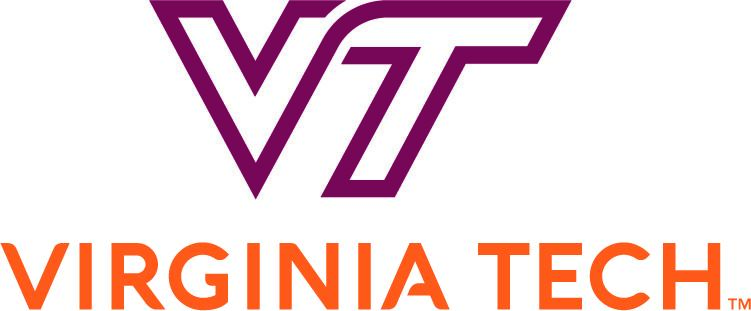 Project Management Plan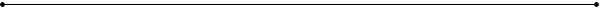 Project Name:	Lorem ipsum dolor sit ametVersion:	1.0Creation Date:	05/01/23Version HistoryTABLE OF CONTENTSINTRODUCTIONPurposeWhy are you undertaking this project? Make it specific and summarize what you want to achieve.EXECUTIVE SUMMARY OF THE PROJECTSummarize the areas from the expanded sections below.Project goals: Objectives: Scope: Assumptions:Risks: Timeline: STAKEHOLDERSSCOPE MANAGEMENTDefine scopeSame as statement from the above executive summary.Project requirementsWhat ultimately needs to be the end result? Include high-level deliverables.Work Breakdown Structure (WBS)Describe all the high-level activities that will need to occur and their decomposed parts.Chart example: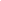 Project Finalization PlanSteps to be initiated and completed by the project team to finalize and launch the end product and close the project (approvals/sign-offs/etc.):Lorem ipsum dolor sit amet, consectetur adipiscing elit. Proin aliquet rutrum purus eget mollis. In iaculis tempus nunc, vel dapibus arcu aliquet vel.Lorem ipsum dolor sit amet, consectetur adipiscing elit. Proin aliquet rutrum purus eget mollis. In iaculis tempus nunc, vel dapibus arcu aliquet vel....Project MeasurementHow will project success be evaluated?SCHEDULE / TIME MANAGEMENTDefine activitiesDetails of WBS activity decomposition; for Estimated Duration, indicate optimistic, pessimistic, and most-likely length (in days) suggestionMilestonesBase milestones off WBS and critical path exercisesProject ScheduleEstimated Project Start: January 2017Estimated Project End: June 2017 (initial launch — overall initiative will be on-going)DependenciesDependencies could affect the schedule and are considered risks (indicate critical dependencies if appliable).Lorem ipsum dolor sit amet, consectetur adipiscing elit. Proin aliquet rutrum purus eget mollis. In iaculis tempus nunc, vel dapibus arcu aliquet vel.Lorem ipsum dolor sit amet, consectetur adipiscing elit. Proin aliquet rutrum purus eget mollis. In iaculis tempus nunc, vel dapibus arcu aliquet vel.COST MANAGEMENTProject BudgetIndicate any vendors used in this project, a cost breakdown of the services, and when those payments are due to the vendors; use the WBS for guide on cost estimating.Reserve AnalysisAny contingency or management reserves that are available to offset unanticipated costs both in- and out-of-scope.QUALITY MANAGEMENTHow is quality going to be evaluated during and at the end of the project?Compliance-related planningHow is ADA and Section 508 compliance going to be evaluated during and at the end of the project?HUMAN RESOURCE MANAGEMENTAccount for all employees involved in the project and what their role(s) is/are, including temporary or project-based hires, and how long they are involved with the project (when they are individually done):COMMUNICATIONS MANAGEMENTCommunications MatrixIndicate who needs to be communicated to and how, how often, and who’s responsible for the communicationRISK MANAGEMENTAnticipates risks to the budget and schedule that could result in overruns.Issues LogKeeps track of issues encountered as the project progressesTo be maintained as project progressesTo include unanticipated obstacles to completion for project closing documentation and lessons learned.Where does it reside? Need a link to a living documentIdentified Risks to Project Completion within ScheduleHigh RiskLorem ipsum dolor sit amet, consectetur adipiscing elit. Proin aliquet rutrum purus eget mollis. In iaculis tempus nunc, vel dapibus arcu aliquet vel.Management plan: Lorem ipsum dolor sit amet, consectetur adipiscing elit. Proin aliquet rutrum purus eget mollis. In iaculis tempus nunc, vel dapibus arcu aliquet vel.Moderate RiskLorem ipsum dolor sit amet, consectetur adipiscing elit. Proin aliquet rutrum purus eget mollis. In iaculis tempus nunc, vel dapibus arcu aliquet vel.Management plan: Lorem ipsum dolor sit amet, consectetur adipiscing elit. Proin aliquet rutrum purus eget mollis. In iaculis tempus nunc, vel dapibus arcu aliquet vel.Low RiskLorem ipsum dolor sit amet, consectetur adipiscing elit. Proin aliquet rutrum purus eget mollis. In iaculis tempus nunc, vel dapibus arcu aliquet vel.Management plan: Lorem ipsum dolor sit amet, consectetur adipiscing elit. Proin aliquet rutrum purus eget mollis. In iaculis tempus nunc, vel dapibus arcu aliquet vel.PROCUREMENT PLAN Indicate any vendors used in this project, including contact information and services provided; indicate estimated time to close procurementVersion #Implemented ByRevision DateReason1.0AuthorCreation2.0Major revision2.1Minor revisionName TitleProject RoleContact informationLink to owned plan(s), if applicableActivity Estimated Activity DurationMilestones Estimated Completion TimeframeItem or ServiceEst. CostEst. Payment DateEmployeeEmailProject RoleWhen to release from project?Stakeholder / GroupTypes of communicationsVehiclesFrequencyResponsibleFeedback MechanismsTracy VosburghProgress reportsE-mail, regular meetingsBi-monthlyS. GillE-mail, regular meetingsSLTProgress reportsE-mailVaries (dependent on stages where input is needed)S. GillE-mailVendorContact InformationService ProvidedEst. Final Payment/Closure Date